Spørgeskema vedrørende præstesituationen og ledelsesforhold i menighederne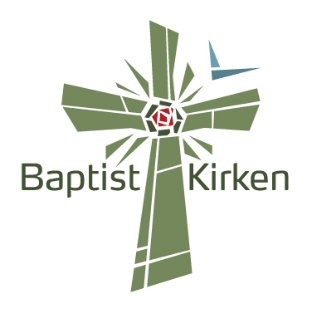 Til menighedsrådetBaptistKirkens ledelse ønsker at danne sig et overblik over menighedernes stilling i forhold til at ansætte præst på deltid eller fuld tid. Ønsket har baggrund i flere forhold.Mange menigheder har i dag ikke en ansat præst, enten fordi man ikke er i stand til at aflønne en ansat, fordi man ikke har kunnet finde en egnet kandidat, eller ikke i øjeblikket ser et behov for ansat medarbejder.En stor del af de nuværende præster, der pt betjener nogle af de større menigheder, vil gå på pension inden for få år. Der er, så vidt vi ved, i øjeblikket blot et par personer fra baptistmenigheder, der studerer teologi, og vi kan derfor se ind i en fremtid med mangel på uddannede præster. Med baggrund i disse forhold har BaptistKirkens ledelse brug for at lytte til menighedernes tanker, for at vurdere, hvordan vi som fællesskab af menigheder kan hjælpe hinanden. Derfor sender vi dette spørgeskema, og det vil være til stor hjælp, hvis I som menighedsråd vil tage tid til at besvare spørgsmålene. Der er to sæt spørgsmål, hvoraf vi vil bede jer svare på det, der er relevant for jer. Der er et, der retter sig mod mindre menigheder, der pt ikke har ansat præst, og et der retter sig mod større menigheder med ansat(te) præst(er). I begge skemaer er der desuden et par spørgsmål, der handler om ledelse og menighedsråd, som vi også vil bede jer svare på. Begge emner – præstebetjening af vores menigheder samt menighedsrådsarbejdet – vil blive emner på de to leder- og medarbejderdage, der skal finde sted i Vaarst d. 18. marts og i Roskilde d. 25. marts 2023.I modtager dette skema som en word-fil, så den er til at skrive i. Det vil være en hjælp, hvis I blot skriver jeres svar ind efter hvert spørgsmål. På forhånd tak for jeres samarbejde. Vi vil bede jer sende svarene (meget gerne tidligere end men) senest den 31. januar 2023 til Ole Lundegaard (olundegaard@gmail.com), som vi har bedt om at hjælpe os med at afdække området og forberede leder- og medarbejderdagene til marts.Med venlig hilsen BaptistKirkens ledelseSpørgsmål til mindre menigheder uden ansat præst – og som har været uden præst i kort eller lang tidMenighedens navn: ____________________________________________Kontaktperson, navn og tlf. nr. ________________________________________ 1. Hvornår havde menigheden sidst en ansat præst? 2. Har I inden for de seneste år søgt at ansætte en præst? 3. Har I været ude for at afbryde samarbejdet med en ansat? Hvad var i givet fald årsagen? 4. Hvad er i jeres optik de største ulemper ved ikke at have en ansat præst? 5. Kunne I forestille jer at arbejde sammen med en anden menighed om at ansætte en fælles præst? 6. Arbejder I på nuværende tidspunkt sammen med andre menigheder på enkelte områder? I givet fald hvilke? 7. Har I eller har I haft unge, der deltager/har deltaget på BBUs ledertræning, Jeremias?8. Har I eller har I haft nogle, der er har gennemgået BASIS? I givet fald, har det ført til at vedkommende har fået eller har påtaget sig en tjeneste? 9. Har I personer i menigheden, der allerede har en karriere bag sig, men som kunne overveje at læse teologi enten på fuld tid eller gennem kurser evt. tilrettelagt af BaptistKirken – fx en overbygning til BASIS, eller et forløb på Studiecenter for Menighedsbaseret Teologi?10. Er ”kald” og ”tjeneste” emner, der berøres i prædikener og undervisning blandt menigheden eller i ungdomsarbejdet? 11. Hvordan varetager I på nuværende tidspunkt behovet for sjælesorg? 12. Hvordan dækker I behovet for omsorg i menigheden?13. Hvordan varetager I gudstjenester mht. prædikanter?14. Hvis I har bibelundervisning enten som fællesskab eller i netværksgrupper, hvordan ledes det? Hvem finder materiale/emner? Hvem underviser? 15. Ville I tage positivt imod, hvis BaptistKirken tilbød hjælp på dette område? 16. Er der områder – fx i børne- og ungdomsarbejdet – hvor BaptistKirken kunne støtte jer?17. Hvordan håndterer I på nuværende tidspunkt kirkelige handlinger, som dåb, vielse, bisættelse/begravelse?18. Vil I vurdere, at det er let eller svært at være leder i jeres menighed, enten i menighedsråd eller i en arbejdsgren?19. Oplever I, at det er svært at fungere som ledelse for menigheden? I givet fald på hvilke områder? 20. Hvordan kunne BaptistKirken bistå jer med hensyn til at udvikle jeres menighed? 21. Har I været involveret i Vital?22. Er der noget en mindre menighed uden præst kunne lære en større menighed med ansat præst?23. Hvad tænker I om menigheden, hvis I ser 5-10 år frem i tiden?24. Er der noget andet, I finder vigtigt at få sagt, og som ikke er dækket af ovenstående spørgsmål? Spørgsmål til menigheder med ansat præst (eller på vej til ansættelse)Menighedens navn: ____________________________________________Kontaktperson, navn og tlf. nr. ________________________________________ 1. Står I foran at skulle ansætte en ny præst/medarbejder?2. Hvor højt vægter I, at præsten har en grad af teologisk uddannelse?3. Hvilke evner og egenskaber vægter I højest ved ansættelse af en præst?4. Anser I det for realistisk (eller nødvendigt), at I ville ansætte en præst, fra en anden kirkelig tradition end den baptistiske?  5. Hvilket kirkeligt bagland ville I kigge til, hvis I skulle finde en præst, og ikke kunne finde en i Baptistkirken? 6. Har I været ude for at afbryde samarbejdet med en ansat? Hvad var i givet fald årsagen? 7. Hvad gør I for at investere i menighedens unge og drage omsorg for dem? Ser I nogle af de unge i en fremtidig tjeneste i menigheden?8. Har I pt unge i menigheden, der er i gang med eller påtænker at læse teologi eller på anden vis uddanne sig til arbejde i kirken?9. Har I pt lægfolk i menigheden, der varetager enkelte pastorale opgaver (fx forkyndelse, sjælesorg, undervisning, kirkelige handlinger)?10. Hvad gør I for, at den ansatte skal finde det spændende og tilfredsstillende at arbejde i menigheden?11. Hvordan øver I personalepleje i forhold til jeres ansatte? 12. Vil I vurdere, at det er let eller svært at være leder i jeres menighed, enten i menighedsråd eller i en arbejdsgren?13. Er der områder – fx i børne- og ungdomsarbejdet – hvor BaptistKirken kunne støtte jer?14. Har I eller har I haft unge, der deltager/har deltaget på BBUs ledertræning, Jeremias?15. Har I eller har I haft nogle, der er har gennemgået BASIS? I givet fald, har det ført til at vedkommende har fået eller har påtaget sig en tjeneste? 16. Har I personer i menigheden, der allerede har en karriere bag sig, men som kunne overveje at læse teologi enten på fuld tid eller gennem kurser evt. tilrettelagt af BaptistKirken – fx en overbygning til BASIS, eller et forløb på Studiecenter for Menighedsbaseret Teologi (SCMT)?17. Er ”kald” og ”tjeneste” emner, der berøres i prædikener og undervisning blandt menigheden eller i ungdomsarbejdet?18. Har I været involveret i Vital?19. Oplever I, at det er svært at fungere som ledelse for menigheden? I givet fald på hvilke områder?20. Hvordan vurderer I, at samarbejdet fungerer mellem menighedsråd og ansat(te)?21. Hvad tænker I om menigheden, hvis I ser 5-10 år frem i tiden?22. Er der noget andet, I finder vigtigt at få sagt, og som ikke er dækket af ovenstående spørgsmål? Tak fordi, I tog jer tid til at besvare spørgsmålene! Send jeres svar til Ole Lundegaard (olundegaard@gmail.com), senest den 31. januar 2023.